.Intro 16 CountsStep Diag Fwd, Touch, Hold, Step Diag Fwd, Touch, Hold, Rock, Recover, Step Back, HoldLock Step Back, Hold, Sailor ¼ R, HoldCharleston StepsStep Fwd, Pivot ½ R, Step Fwd, Hold, Step Fwd, Pivot ¼ L, Cross, HoldStep Side, Close, Side, Touch, Side, Close, Side, Besideoption count 1, 3, 5 and 7: push hands up, palms fwd; count 2, 4, 6 and 8 hands back downMonterey Turn ½ R, Monterey Turn ¼ RStart againBridge 1:After the 2nd and 4th wall [6]Bridge 2:After the 6th wall [6]Tag + Restart:Dance the 8th wall up to and including count 44  (count 4 of the 6 th section), then:Put A Ring On A Reet Petite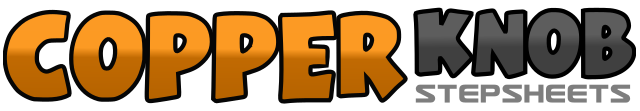 .......Count:48Wall:4Level:Low Intermediate.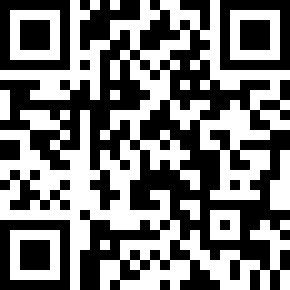 Choreographer:Wil Bos (NL) & Roy Verdonk (NL) - April 2013Wil Bos (NL) & Roy Verdonk (NL) - April 2013Wil Bos (NL) & Roy Verdonk (NL) - April 2013Wil Bos (NL) & Roy Verdonk (NL) - April 2013Wil Bos (NL) & Roy Verdonk (NL) - April 2013.Music:Single Ladies (Put A Ring On It) Reet Petite - Beyoncé vs. Jackie Wilson : (Album: Music Factory Mastermix issue 293)Single Ladies (Put A Ring On It) Reet Petite - Beyoncé vs. Jackie Wilson : (Album: Music Factory Mastermix issue 293)Single Ladies (Put A Ring On It) Reet Petite - Beyoncé vs. Jackie Wilson : (Album: Music Factory Mastermix issue 293)Single Ladies (Put A Ring On It) Reet Petite - Beyoncé vs. Jackie Wilson : (Album: Music Factory Mastermix issue 293)Single Ladies (Put A Ring On It) Reet Petite - Beyoncé vs. Jackie Wilson : (Album: Music Factory Mastermix issue 293)........&1-2RF step diagonally right fwd, LF touch beside, hold&3-4LF step diagonally left fwd, RF touch beside, hold5-8RF rock fwd, LF recover, RF step back, hold1-4LF step back, RF lock across, LF step back, hold5-8RF ¼ right and cross behind, LF step beside, RF small step fwd, hold [3]1-4LF point fwd, hold, LF step back, hold5-8RF point back, hold, LF step fwd, hold1-4LF step fwd, L+R ½ turn right, LF step fwd, hold5-8RF step fwd, R+L ¼ turn left, RF cross over, hold [6]1-4LF step side, RF close, LF step side, RF touch beside5-8RF step side, LF close, RF step side, LF step beside1-4RF point side, RF ½ right and step beside, LF point side, LF step beside5-8RF point side, RF ¼ right and step beside, LF point side, LF step beside [3]1-4RF step fwd, LF lock behind, RF step fwd, hold5-8LF step fwd, L+R ½ turn right, LF step fwd, hold1-4RF step fwd, LF lock behind, RF step fwd, hold5-8LF step fwd, L+R ½ turn right, LF step fwd, hold1-4RF step side, LF touch beside and clap twice, LF step side, RF touch beside and clap5-8RF step side, LF touch beside and clap twice, LF ¼ left and step fwd, RF touch beside and clap1-4RF step side, LF touch beside and clap twice, LF step side, RF touch beside and clap5-8RF step side, LF touch beside and clap twice, LF ¼ left and step fwd, RF touch beside and clap1-4RF step side, LF touch beside and clap twice, LF step side, RF touch beside and clap5-8RF step side, LF touch beside and clap twice, LF ¼ left and step fwd, RF touch beside and clap1-4RF step side, LF touch beside and clap twice, LF step side, RF touch beside and clap5-8RF step side, LF touch beside and clap twice, LF ¼ left and step fwd, RF touch beside and clap5-6RF stomp beside, LV stomp beside and start again [9]